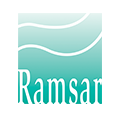 New ZealandManawatū River mouth and estuaryOffline RIS Word form[Copy of online form submitted through RSIS portal on 2 February 2022.]

All fields marked with an asterisk (*) are required.

 For more information on how to use this form, please refer to the document 
 How to use the offline RIS Word form.





Created by RSIS v1.7 on 27 January 2022 at 00:45
https://rsis.ramsar.org/RISapp/section.php?idSection=1&part=1&idvris=2966181&action=viewColor codesFields back-shaded in light blue relate to data and information required only for RIS updates.Note that some fields concerning aspects of Part 3, the Ecological Character Description of the RIS (tinted in purple), are not expected to be completed as part of a standard RIS, but are included for completeness so as to provide the requested consistency between the RIS and the format of a ‘full’ Ecological  Character Description, as adopted in Resolution X.15 (2008). If a Contracting Party does have information available that is relevant to these fields (for  example from a national format Ecological Character Description) it may, if it wishes to, include information in these additional fields.Summary1.1 Summary descriptionPlease provide a short descriptive text summarising the key characteristics and internationally important aspects of the site. You may prefer to complete the four following sections before returning to draft this summary.Summary (This field is limited to 2500 characters) Data & location2.1 Formal data2.1.1 Name and address of the compiler of this RISResponsible compilerNameInstitution/agencyPostal address (This field is limited to 254 characters) E-mail (The online RIS only accepts valid e-mail addresses, e.g. example@mail.com ) Phone (The online RIS only accepts valid phone numbers, e.g. +1 41 123 45 67 ) Fax (The online RIS only accepts valid phone numbers, e.g. +1 41 123 45 67 ) National Ramsar Administrative AuthorityNameInstitution/agencyPostal address (This field is limited to 254 characters) E-mail (The online RIS only accepts valid e-mail addresses, e.g. example@mail.com ) Phone (The online RIS only accepts valid phone numbers, e.g. +1 41 123 45 67 ) Fax (The online RIS only accepts valid phone numbers, e.g. +1 41 123 45 67 ) 2.1.2 Period of collection of data and information used to compile the RISFrom year (The online RIS only accepts numeric values)  Period when the data and information for the sheet for a newly designated site was compiled For updated RIS: Period when the data and information for revision of an existing sheet was updatedTo year (The online RIS only accepts numeric values) 2.1.3 Name of the Ramsar SiteOfficial name (in English, French or Spanish)* (This field is mandatory) Unofficial name (optional)2.1.4 Changes to the boundaries and area of the Site since its designation or earlier updateA. Changes to Site boundary (Update)  [x] Yes /  [  ] No .	 [x]  The boundary has been delineated more accurately	 [  ]  The boundary has been extended	 [  ]  The boundary has been restrictedB. Changes to Site area (Update) 	 [  ]  The Site area has been calculated more accurately	 [x]  The Site has been delineated more accurately	 [  ]  The Site area has increased because of a boundary extension	 [  ]  The Site area has decreased because of a boundary restrictionImportant note: If the boundary of the designated site is being restricted/reduced, before submitting this updated RIS to the Secretariat the Contracting Party should have followed: - the requirements in Article 2.5 of the Convention; or - the procedures established by the Conference of the Parties in the annex to Resolution VIII.20 (2002); or  - where appropriate instead, the procedures in the annex to Resolution IX.6 (2005).  Contracting Parties should also have provided to the Secretariat a report on changes prior to the submission of an updated RIS.	 [  ]  For secretariat only: This update is an extension2.1.5 Changes to the ecological character of the Site6b i. Has the ecological character of the Ramsar Site (including applicable Criteria) changed since the previous RIS? (Update) Are the changes (Update)  [  ] Positive /  [  ] Negative  /  [x] Positive & Negative ..What extent of the Ramsar site is affected (%)Positive % (Update) Negative % (Update) Optional text box to provide further information (Update) 	 [  ]  No information availableAre changes the result of (tick each category which applies):	 [x]  Changes resulting from causes operating within the existing boundaries?	 [x]  Changes resulting from causes operating beyond the site’s boundaries?	 [  ]  Changes consequent upon site boundary reduction alone (e.g., the exclusion of some wetland types formerly included within the site)?	 [  ]  Changes consequent upon site boundary increase alone (e.g., the inclusion of different wetland types in the site)?Please describe any changes to the ecological character of the Ramsar Site, including in the application of the Criteria, since the previous RIS for the site. (Update) Is the change in ecological character negative, human-induced AND a significant change (above the limit of acceptable change) (Update)  [  ] Yes /  [x] No .Has an Article 3.2 report been submitted to the Secretariat? (Update)  [  ] Yes /  [x] No .2.2 Site location2.2.1 Defining the Site boundariesThe site boundaries must be clearly delineated on both: a) a GIS shapefile and b) a digital map/image:-> To define the site boundaries please complete field 2.2.1 a1), 2.2.1 a2) and 2.2.1 b) via the online form.-UPLOAD via online form-Boundaries description (This field is limited to 2500 characters) 2.2.2 General locationa)	In which large administrative region does the site lie?b)	What is the nearest town or population centre?2.2.3 For wetlands on national boundaries onlya) Does the wetland extend onto the territory of one or more other countries? [  ] Yes /  [x] No .b) Is the site adjacent to another designated Ramsar Site on the territory of another Contracting Party? [  ] Yes /  [x] No .c) Is the site part of a formal transboundary designation with another Contracting Party? [  ] Yes /  [x] No .d) Transboundary Ramsar Site name:Sites part of transboundary designation2.2.4 Area of the SiteIf you have not established an official area by other means, you can copy the area calculated from the GIS boundaries into the 'official area' box.Official area, in hectares (ha): (The online RIS only accepts numeric values) Area, in hectares (ha) as calculated from GIS boundaries2.2.5 BiogeographyPlease provide the biogeographic region(s) encompassing the site and the biogeographic regionalization scheme applied:Biogeographic regionsOther biogeographic regionalisation scheme (This field is limited to 2500 characters) Why is the Site important?3.1 Ramsar Criteria and their justificationTick the box against each criterion applied to the designation of the Ramsar Site. All criteria which apply should be ticked. Please explain why you selected a criterion by filling in the relevant fields on this page, on the three other pages of this section 'Criteria & justification' and on the 'Wetland types' page of the section 'What is the site like?'. [x]  Criterion 1: Representative, rare or unique natural or near-natural wetland types To justify this Criterion, please select at least one wetland type as representative,  rare or unique in the section What is the site like? > Wetland types and provide further details in at least one of the three boxes below. Hydrological services provided (This field is limited to 3000 characters) Other ecosystem services provided (This field is limited to 3000 characters) Other reasons (This field is limited to 3000 characters)  [x]  Criterion 2 : Rare species and threatened ecological communities To justify this Criterion, please give details below on:  - relevant plant species in the section Criteria & justification> Plant species (3.2)    - relevant animal species in the section Criteria & justification> Animal species (3.3)    - relevant ecological communities in the section Criteria & justification> Ecological communities (3.4)   Optional text box to provide further information (This field is limited to 3000 characters)  [x]  Criterion 3 : Biological diversity To justify this Criterion, please give details in the box below. If you want to name any specific species, please give details on:  - relevant plant species in the section Criteria & justification> Plant species (3.2)    - relevant animal species in the section Criteria & justification> Animal species (3.3)   Justification (This field is limited to 3000 characters)  [x]  Criterion 4 : Support during critical life cycle stage or in adverse conditions To justify this Criterion, please give details below on:  - relevant plant species in the section Criteria & justification> Plant species (3.2)    - relevant animal species in the section Criteria & justification> Animal species (3.3)     and explain the life cycle stage or nature of adverse conditions in the accompanying 'justification' box. Optional text box to provide further information (This field is limited to 3000 characters)  [  ]  Criterion 5 : >20,000 waterbirds To justify this Criterion, please give details below on:- the total number of waterbirds and the period of data collection - relevant waterbird species, and if possible their population size, in the section Criteria & justification> Animal species (3.3)   Overall waterbird numbers* (This field is mandatory) Start year* (This field is mandatory) End year* (This field is mandatory) Source of data:Optional text box to provide further information (This field is limited to 3000 characters)  [x]  Criterion 6 : >1% waterbird population To justify this Criterion, please give details on relevant waterbird species and their population size in the section Criteria & justification> Animal species (3.3)   Optional text box to provide further information (This field is limited to 3000 characters)  [x]  Criterion 7 : Significant and representative fish To justify this Criterion, please give information in the box below and details of relevant fish species in the section Criteria & justification> Animal species (3.3)   Justification (This field is limited to 3000 characters)  [x]  Criterion 8 : Fish spawning grounds, etc. To justify this Criterion, please give information in the box below. Completion of details on relevant fish species in the section Criteria & justification> Animal species (3.3)   is optional. Justification (This field is limited to 3000 characters)  [  ]  Criterion 9 : >1% non-avian animal population To justify this Criterion, please give details on relevant non-avian species and their population size in the section  Criteria & justification> Animal species (3.3)   Optional text box to provide further information (This field is limited to 3000 characters) 3.2 Plant species whose presence relates to the international importance of the siteGBIF Secretariat (2019). GBIF Backbone Taxonomy. Checklist dataset  https://doi.org/10.15468/39omei accessed via GBIF.org on 2020-07-15.Optional text box to provide further information on plant species of international importance: (This field is limited to 3000 characters) 3.3 Animal species whose presence relates to the international importance of the siteAnimals are listed in the following order: birds; fish, mollusc and curstaceen; other animalsGBIF Secretariat (2019). GBIF Backbone Taxonomy. Checklist dataset  https://doi.org/10.15468/39omei accessed via GBIF.org on 2020-07-15.Optional text box to provide further information on animal species of international importance: (This field is limited to 3000 characters) 3.4 Ecological communities whose presence relates to the international importance of the siteOptional text box to provide further information (This field is limited to 4000 characters) What is the Site like?4.1 Ecological characterPlease summarize the ecological components, processes and services which are critical to determining the ecological character of the site. Please also summarize any natural variability in the ecological character of the site, and any known past or current change (This field is limited to 4000 characters) 4.2 What wetland type(s) are in the site?Please list all wetland types which occur on the site, and for each of them: - rank the four most abundant types by area from 1 (greatest extent) to 4 (least extent) in the third column,  - if the information exists, provide the area (in ha) in the fourth column - if this wetland type is used for justifying the application of Criterion 1, indicate if it is representative, rare or unique in the last column - you can give the local name of the wetland type if different from the Ramsar classification system in the second columnMarine or coastal wetlandsInland wetlandsHuman-made wetlandsWhat non-wetland habitats are within the site?Other non-wetland habitatHabitat connectivity (ECD) 4.3 Biological components4.3.1 Plant speciesGBIF Secretariat (2019). GBIF Backbone Taxonomy. Checklist dataset  https://doi.org/10.15468/39omei accessed via GBIF.org on 2020-07-15.Other noteworthy plant speciesInvasive alien plant speciesGBIF Secretariat (2019). GBIF Backbone Taxonomy. Checklist dataset  https://doi.org/10.15468/39omei accessed via GBIF.org on 2020-07-15.Optional text box to provide further information (This field is limited to 2500 characters) 4.3.2 Animal speciesOther noteworthy animal speciesGBIF Secretariat (2019). GBIF Backbone Taxonomy. Checklist dataset  https://doi.org/10.15468/39omei accessed via GBIF.org on 2020-07-15.Invasive alien animal speciesGBIF Secretariat (2019). GBIF Backbone Taxonomy. Checklist dataset  https://doi.org/10.15468/39omei accessed via GBIF.org on 2020-07-15.Optional text box to provide further information (This field is limited to 2500 characters) 4.4 Physical components4.4.1 ClimatePlease indicate the prevailing climate type(s) by selecting below the climatic region(s) and subregion(s), using the Köppen-Gieger Climate Classification System.If changing climatic conditions are affecting the site, please indicate the nature of these changes: (This field is limited to 1000 characters) 4.4.2 Geomorphic settinga) Minimum elevation above sea level (in metres) (The online RIS only accepts numeric values) a) Maximum elevation above sea level (in metres) (The online RIS only accepts numeric values) b) Position in landscape/river basin:	 [  ]  Entire river basin	 [  ]  Upper part of river basin	 [  ]  Middle part of river basin	 [x]  Lower part of river basin	 [  ]  More than one river basin	 [  ]  Not in river basin	 [x]  CoastalPlease name the river basin or basins. If the site lies in a sub-basin, please also name the larger river basin. For a  coastal/marine site, please name the sea or ocean.  (This field is limited to 1000 characters) 4.4.3 Soil	 [x]  MineralChanges at RIS update (Update)  [x] No change /  [  ] Increase  /  [  ] Decrease  /  [  ] Unknown ...	 [  ]  OrganicChanges at RIS update (Update)  [x] No change /  [  ] Increase  /  [  ] Decrease  /  [  ] Unknown ...	 [  ]  No available informationAre soil types subject to change as a result of changing hydrological conditions (e.g., increased salinity or acidification)? [  ] Yes /  [x] No .Please provide further information on the soil (optional) (This field is limited to 1000 characters) 4.4.4 Water regimeWater permanenceSource of water that maintains character of the siteWater destinationStability of water regimePlease add any comments on the water regime and its determinants (if relevant). Use this box to explain sites with complex hydrology: (This field is limited to 2000 characters) Connectivity of surface waters and of groundwater (ECD) Stratification and mixing regime (ECD) 4.4.5 Sediment regime	 [  ]  Significant erosion of sediments occurs on the siteChanges at RIS update (Update)  [x] No change /  [  ] Increase  /  [  ] Decrease  /  [  ] Unknown ...	 [x]  Significant accretion or deposition of sediments occurs on the siteChanges at RIS update (Update)  [  ] No change /  [  ] Increase  /  [  ] Decrease  /  [x] Unknown ...	 [x]  Significant transportation of sediments occurs on or through the siteChanges at RIS update (Update)  [  ] No change /  [  ] Increase  /  [  ] Decrease  /  [x] Unknown ...	 [x]  Sediment regime is highly variable, either seasonally or inter-annuallyChanges at RIS update (Update)  [  ] No change /  [  ] Increase  /  [  ] Decrease  /  [x] Unknown ...	 [  ]  Sediment regime unknownPlease provide further information on sediment (optional): (This field is limited to 1000 characters) Water turbidity and colour (ECD) Light - reaching wetland (ECD) Water temperature (ECD) 4.4.6 Water pH	 [  ]  Acid (pH<5.5)Changes at RIS update (Update)  [x] No change /  [  ] Increase  /  [  ] Decrease  /  [  ] Unknown ...	 [  ]  Circumneutral (pH: 5.5-7.4 )Changes at RIS update (Update)  [x] No change /  [  ] Increase  /  [  ] Decrease  /  [  ] Unknown ...	 [x]  Alkaline (pH>7.4)Changes at RIS update (Update)  [  ] No change /  [  ] Increase  /  [  ] Decrease  /  [x] Unknown ...	 [  ]  UnknownPlease provide further information on pH (optional): (This field is limited to 1000 characters) 4.4.7 Water salinity	 [  ]  Fresh (<0.5 g/l)Changes at RIS update (Update)  [x] No change /  [  ] Increase  /  [  ] Decrease  /  [  ] Unknown ...	 [x]  Mixohaline (brackish)/Mixosaline (0.5-30 g/l)Changes at RIS update (Update)  [x] No change /  [  ] Increase  /  [  ] Decrease  /  [  ] Unknown ...	 [  ]  Euhaline/Eusaline (30-40 g/l)Changes at RIS update (Update)  [x] No change /  [  ] Increase  /  [  ] Decrease  /  [  ] Unknown ...	 [  ]  Hyperhaline/Hypersaline (>40 g/l)Changes at RIS update (Update)  [x] No change /  [  ] Increase  /  [  ] Decrease  /  [  ] Unknown ...	 [  ]  UnknownPlease provide further information on salinity (optional): (This field is limited to 1000 characters) Dissolved gases in water (ECD) 4.4.8 Dissolved or suspended nutrients in water	 [x]  EutrophicChanges at RIS update (Update)  [  ] No change /  [x] Increase  /  [  ] Decrease  /  [  ] Unknown ...	 [  ]  MesotrophicChanges at RIS update (Update)  [x] No change /  [  ] Increase  /  [  ] Decrease  /  [  ] Unknown ...	 [  ]  OligotrophicChanges at RIS update (Update)  [x] No change /  [  ] Increase  /  [  ] Decrease  /  [  ] Unknown ...	 [  ]  DystrophicChanges at RIS update (Update)  [x] No change /  [  ] Increase  /  [  ] Decrease  /  [  ] Unknown ...	 [  ]  UnknownPlease provide further information on dissolved or suspended nutrients (optional): (This field is limited to 1000 characters) Dissolved organic carbon (ECD) Redox potential of water and sediments (ECD) Water conductivity (ECD) 4.4.9 Features of the surrounding area which may affect the SitePlease describe whether, and if so how, the landscape and ecological characteristics in the area surrounding the Ramsar Site differ from the site itself: [  ] i) broadly similar /  [x] ii) significantly different .If the surrounding area differs from the Ramsar Site, please indicate how: (Please tick all categories that apply)	 [x]  Surrounding area has greater urbanisation or development	 [x]  Surrounding area has higher human population density	 [x]  Surrounding area has more intensive agricultural use	 [x]  Surrounding area has significantly different land cover or habitat typesPlease describe other ways in which the surrounding area is different: (This field is limited to 2000 characters) 4.5 Ecosystem services4.5.1 Ecosystem services/benefitsPlease select below all relevant ecosystem services/benefits currently provided by the site and indicate their relative importance in the right-hand column.Provisioning ServicesRegulating ServicesCultural ServicesSupporting ServicesOptional text box to provide further information (This field is limited to 2500 characters) Other ecosystem service(s) not included above: (This field is limited to 2000 characters) Please make a rough estimate of the approximate number of people (distinguish between residents and visitors if possible) who directly benefit from the ecological services provided by this site (estimate at least in orders of magnitude: 10s, 100s, 1000s, 10 000s etc.):Within the site:Outside the site:Have studies or assessments been made of the economic valuation of ecosystem services provided by this Ramsar Site? [  ] Yes /  [x] No  /  [  ] Unknown ..Where economic studies or assessments of economic valuation have been undertaken at the site, it would be helpful to provide information on where the results of such studies may be located (e.g. website links, citation of published literature): (This field is limited to 2500 characters) 4.5.2 Social and cultural valuesIs the site considered internationally important for holding, in addition to relevant ecological values, examples of significant cultural values, whether material or non-material, linked to its origin, conservation and/or ecological functioning? If so, please describe this importance under one or more of the four following categories. You should not list here any values derived from non-sustainable exploitation or which result in detrimental ecological changes.	 [  ]  i) the site provides a model of wetland wise use, demonstrating the application of traditional knowledge and methods of management and use that maintain the ecological character of the wetlandDescription if applicable (This field is limited to 2500 characters) 	 [  ]  ii) the site has exceptional cultural traditions or records of former civilizations that have influenced the ecological character of the wetlandDescription if applicable (This field is limited to 2500 characters) 	 [  ]  iii) the ecological character of the wetland depends on its interaction with local communities or indigenous peoplesDescription if applicable (This field is limited to 2500 characters) 	 [  ]  iv) relevant non-material values such as sacred sites are present and their existence is strongly linked with the maintenance of the ecological character of the wetlandDescription if applicable (This field is limited to 2500 characters) 4.6 Ecological processesThis section is not intended for completion as part of a standard RIS, but is included for completeness as part of the agreed format of a ‘full’ Ecological Character Description (ECD) outlined by Resolution X.15Primary production (ECD) Nutrient cycling (ECD) Carbon cycling (ECD) Animal reproductive productivity (ECD) Vegetational productivity, pollination, regeneration processes, succession, role of fire, etc. (ECD) Notable species interactions, including grazing, predation, competition, diseases and pathogens (ECD) Notable aspects concerning animal and plant dispersal (ECD) Notable aspects concerning migration (ECD) Pressures and trends concerning any of the above, and/or concerning ecosystem integrity (ECD) How is the Site managed?5.1 Land tenure and responsibilities (Managers)5.1.1 Land tenure/ownershipPlease specify if this category applies to the Ramsar Site, to the surrounding area or to both, by ticking the relevant option(s).Public ownershipPrivate ownershipOtherProvide further information on the land tenure / ownership regime (optional): (This field is limited to 1000 characters) 5.1.2 Management authorityPlease list the local office / offices of any agency or organization responsible for managing the site: (This field is limited to 1000 characters) Provide the name and/or title of the person or people with responsibility for the wetland:Postal address: (This field is limited to 1000 characters) E-mail address: (The online RIS only accepts valid e-mail addresses, e.g. example@mail.com ) 5.2 Ecological character threats and responses (Management)5.2.1 Factors (actual or likely) adversely affecting the Site’s ecological characterPlease specify if this category applies to the Ramsar Site, to the surrounding area or to both, by ticking the relevant option(s).Human settlements (non agricultural)Water regulationAgriculture and aquacultureEnergy production and miningTransportation and service corridorsBiological resource useHuman intrusions and disturbanceNatural system modificationsInvasive and other problematic species and genesPollutionGeological eventsClimate change and severe weatherPlease describe any other threats (optional): (This field is limited to 3000 characters) 5.2.2 Legal conservation statusPlease list any other relevant conservation status, at global, regional or national level and specify the boundary relationships with the Ramsar Site:Global legal designationsRegional (international) legal designationsNational legal designationsNon-statutory designations5.2.3 IUCN protected areas categories (2008)	 [  ]  Ia Strict Nature Reserve	 [  ]  Ib Wilderness Area: protected area managed mainly for wilderness protection	 [  ]  II National Park: protected area managed mainly for ecosystem protection and recreation	 [  ]  III Natural Monument: protected area managed mainly for conservation of specific natural features	 [x]  IV Habitat/Species Management Area: protected area managed mainly for conservation through management intervention	 [  ]  V Protected Landscape/Seascape: protected area managed mainly for landscape/seascape conservation and recreation	 [  ]  VI Managed Resource Protected Area: protected area managed mainly for the sustainable use of natural ecosystems5.2.4 Key conservation measuresLegal protectionHabitatSpeciesHuman ActivitiesOther: (This field is limited to 3000 characters) 5.2.5 Management planningIs there a site-specific management plan for the site?Is the management plan/planning implemented? [x] Yes /  [  ] No .The management plan coversIs the management plan currently subject to review and update? [  ] Yes /  [x] No .Has a management effectiveness assessment been undertaken for the site? [  ] Yes /  [x] No .Please give link to site-specific plan or other relevant management plan if this is available via the Internet or upload it in section  'Additional material': (This field is limited to 500 characters) If the site is a formal transboundary site as indicated in section Data and location > Site location, are there shared management planning processes with another Contracting Party? [  ] Yes /  [x] No .Please indicate if a Ramsar centre, other educational or visitor facility, or an educational or visitor programme is associated with the site: (This field is limited to 1000 characters) URL of site-related webpage (if relevant):5.2.6 Planning for restorationIs there a site-specific restoration plan?Has the plan been implemented? [x] Yes /  [  ] No .The restoration plan covers:Is the plan currently being reviewed and updated? [  ] Yes /  [x] No .Where the restoration is being undertaken to mitigate or respond to a threat or threats identified in this RIS, please indicate it / them: (This field is limited to 1000 characters) Further information (This field is limited to 2500 characters) 5.2.7 Monitoring implemented or proposedPlease indicate other monitoring activities: (This field is limited to 3000 characters) Additional material6.1 Additional reports and documents6.1.1 Bibliographical references (This field is limited to 3000 characters) 6.1.2 Additional reports and documentsi.  taxonomic lists of plant and animal species occurring in the site (see section 4.3)-UPLOAD via online form-ii. a detailed Ecological Character Description (ECD) (in a national format)-UPLOAD via online form-iii. a description of the site in a national or regional wetland inventory-UPLOAD via online form-iv. relevant Article 3.2 reports-UPLOAD via online form-v. site management plan-UPLOAD via online form-vi. other published literature-UPLOAD via online form-Please note that any documents uploaded here will be made publicly available.6.1.3 Photograph(s) of the SitePlease provide at least one photograph of the site:	 [x]  I certify that I am the photographer, the valid holder of rights over the photograph(s), or an authorized representative of the organization which is the valid holder of rights over the photograph(s), and I hereby assign an irrevocable, perpetual and royalty-free right to use, reproduce, edit, display, transmit, prepare derivative works of, modify, publish, affix logos to, and otherwise make use of the submitted photograph(s) in any way, to the Ramsar Convention Secretariat, its affiliates and partners, for non-commercial purposes in conjunction with the mission of the Ramsar Convention.  This use includes, but is not limited to, internal and external publication and materials, presentation on the websites of the Ramsar Convention or any affiliated body, and any and all other communication channels with copyright attributed to the holder in all published forms. The full accuracy of all data submitted rests with the submitter, or organization submitting the photograph(s).  In submitting, I hereby agree to the aforementioned terms, personally or on behalf of the organization of which I am an authorized official, certifying that the Ramsar Convention Secretariat, its affiliates and partners are explicitly held harmless for any and all costs, expenses, or damages arising from use of the submitted photograph(s) and any additional information provided.6.1.4 Designation letter and related dataDesignation letter*-UPLOAD via online form-Please upload a letter of designation from the Ramsar Administrative Authority. This letter must clearly state that the wetland is being designated for inclusion in the Ramsar List and specify the formal date of designation wished. The letter can be uploaded in two formats: Word document (doc); pdf Strategic Framework: 408. The RIS for a newly designated Site (or an update to the RIS for a previously designated site) must be officially transmitted to the Secretariat by the Ramsar Administrative Authority (AA) of the Contracting Party concerned, with a letter clearly stating that the wetland is being designated for inclusion in the Ramsar List and specifying the formal date of designation if wished.   413. The date of designation of a Ramsar Site is that indicated or requested by the Ramsar Administrative Authority (AA). The designation date required should be indicated in the designation letter from the AA to the Secretariat that accompanies the RIS.   414. If no designation date is indicated to the Secretariat, the Secretariat assigns the date of the designation letter from the Administrative Authority as the designation date of the site.   415. If, following the receipt and review of the RIS by the Secretariat (see below), a significant time-period elapses before any problems with the RIS content are resolved with the Administrative Authority, the Secretariat may propose that, with the agreement of the AA, the date of designation is that on which the RIS is finalised.  Transboundary Designation letter-UPLOAD via online form-Date of DesignationNumber of certificates wished (The online RIS only accepts numeric values) Manawatū Estuary is one of the largest estuaries in the lower North Island of New Zealand.  Much of the site remains in a highly natural state and it is one of the largest remaining natural areas in the region.  There are variety of wetland habitats represented in the site, including coastal saltmarsh dominated by ribbonwood (Plagianthus divaricatus) and jointed wire-rush (Apodasmia similis), tidal flat herbfields, a tidal river channel and extensive mudflats/sandflats.  The site is nationally important for migratory shorebirds, with at least 95 species recorded here.  A significant proportion of the wrybill (Anarhynchus frontalis) population stopover at the estuary when migrating to and from their breeding grounds, and a small number over-winter in the estuary.  It is also used as a wintering site by the critically endangered black-billed gull.  Significant populations of critically endangered Australasian bitterns (Botaurus poiciloptilus) and fernbirds (Megalurus punctatus) also occur at the site.  Manawatū Estuary also supports diverse native fish populations, with 15 freshwater fish species and 10 estuarine species resident in the catchment and using the estuary for at least part of their life cycles.  Extensive inanga (Galaxias maculatus) spawning sites also occur at this site Sue MooreDepartment of ConservationPrivate Bag 11010 Palmerston North 4442 New Zealandmanawatu@doc.govt.nz+64 6 350 9700Phil BattleyMassey University Ecology Group Massey University Private Bag 11 222 Palmerston North New Zealand20052018Manawatū River mouth and estuaryManawatu estuarythe area has increasedYes -actual-11Positive changes (actual) - Reduced abundance and extent of the invasive plant Spartina anglica. Conservation management has significantly reduced its extent and it is now only present as isolated plants. Negative changes (actual) - the international migrant shorebird numbers have declined over the past decade. Red Knot is declining nationally and internationally. The estuary currently holds about 120 knots in summer, down from >400 in the late 1980s Negative changes (potential) - Water quality monitoring indicates deteriorating trends for some nutrients (e.g. phosphorus), water clarity (turbidity) and faecal contamination (E.coli) in the Manawatū River over the last 5 years. However, these short-term trends can be influenced by rainfall patterns. Water quality trends over a longer period (10-15 years) indicate that water quality has improved for several parameters. Refer to https://www.lawa.org.nz/explore-data/manawatū-whanganui-region/river-quality/manawatū/manawatu-at-whirokino/. - This distribution and abundance of some invasive plants such as sharp rush Juncus acutus appear to be increasing.The Manawatū River enters the Tasman Sea south of Foxton Beach township, on the west coast of the lower North Island. The estuary it forms extends inland from the coast to the Whirikino Cut near Foxton township, a distance of approximately 4km. The Ramsar site includes areas of beach, sand dune, salt marsh, mudflat, and river channel. The total site covers an area of approximately 600 ha. No one organisation or individual has sole actual or vested ownership of the Ramsar site. The bulk of the site is unallocated riverbed or foreshore (“seabed” under the Foreshore and Seabed Act 2004), with the remainder a mixture of Crown, district council and private land. The status of some smaller land parcels adjoining the Estuary is uncertain. Cadastral information can be unreliable in such environments due to the fluctuating position of the shoreline and river and review of the Ramsar site boundary in the future may be required.Manawatū, North Island, New ZealandFoxton600606.346Regionalisation scheme(s)Biogeographic region Marine Ecoregions of the World (MEOW)199: Central New ZealandFreshwater Ecoregions of the World (FEOW)New ZealandFoxton Ecological District, New ZealandThe Manawatu River Estuary is a moderate-sized estuary retaining a high degree of naturalness and diversity. It is nationally important as a feeding ground for both national and international migratory birds as it is the largest estuary in the southern half of the North Island of New Zealand.  The coastal wetland complex is of high value for the diversity of wetland types and habitats it contains and the diverse range of bird species the site supports. Wetland types that occur at the site include coastal saltmarsh, intertidal mud and sand flats, tidal river channel, and sand shores/dunes. It is considered a representative site of near-natural wetland ecosystem in New Zealand. The coastal marsh herbfields and ribbonwood (Plagianthus divaricatus) ecological community is the most extensive in the region, which supports the largest population of fernbirds in the ecological district. The Manawatū estuary is noted as being one of the largest remaining natural areas and most natural and diverse estuarine wetland within the region. The Manawatū estuary supports several nationally threatened and rare species of birds, fish and plants under the New Zealand Threat Classification System (Townsend et al. 2007). The Ramsar site supports eight (8) freshwater fish, two (2) plant species and at least ten (10) bird species that are either ‘threatened’ or ‘at-risk’ of extinction.  Estuarine wetlands are mapped as naturally uncommon (rare) ecological communities within New Zealand (Williams et al. 2007). Tidal flat herbfields and coastal marsh are present at the site. Refer to section 3.2, section 3.3 and section 3.4 for further information. The Manawatū Estuary supports the largest saltmarsh in the Manawatū region. The estuary and associated habitats supports a range of indigenous wetland plants and animals, and maintain the biological diversity of the lower North Island of New Zealand. Elsewhere, much of the native vegetation in the region has been lost or seriously impacted by conversion to agriculture.  The upper reaches of the Manawatū Estuary are comprised of the river channel and large areas of saltmarsh with some open ponds and channels.   As human access to this area is difficult, it has little disturbance and supports large numbers of Fernbirds, Australasian Bittern and Marsh Crake. The Fernbird population is the southernmost large population of the North Island subspecies Bowdleria punctata vealeae.  Manawatū Estuary is the most important site for migratory shorebirds in the lower North Island of New Zealand, south of the Waikato and Bay of Plenty harbours. Within the region, the Manawatū estuary is the only site that provides a significant area of non-breeding and stopover habitat to wading birds and as such contributes significantly to biodiversity values. At least 95 species recorded of migratory shorebirds have been recorded at the site. Wintering migratory birds at the Manawatū estuary include Bar-tailed Godwit Limosa lapponica (200), Red Knot Calidris canutus (120), Banded Dotterel (c. 100), Wrybill Anarhynchus frontalis (25–30 in winter and additional birds occur on passage), Royal Spoonbill Platelea regia (>50). Substantial waterfowl populations also use the estuary. Gulls and terns also use the estuary during late summer and winter, with substantial numbers of White-fronted Terns Sterna striata (500–1000), Red-billed Gulls Larus novaehollandiae (>900) and Caspian Terns Hydroprogne caspia (up to 60). The Ramsar site provides an important stopover for wrybills on migration between South Island breeding sites and upper North Island wintering sites.  Over 100 wrybill may occur at the estuary during migration, which also functions as a drop-in site during adverse conditions. Small numbers of wrybills (25-30) also overwinter at the estuary.   The site it used by waterfowl (e.g. Shoveler Anas rhynchotis variegata) to escape hunting pressure, and is a fuelling site for Arctic migrants (e.g. Bar-tailed Godwit Limosa lapponica, Red Knot Calidris canutus) preparing for flights of 4000–10000 km. Manawatū estuary supports >1% of the total population of wrybill (Anarhynchus frontalis) during their migratory period (the 1% criterion equates to 45-50 birds). Over 100 birds have been recorded at the estuary on northward migration. The wrybill population is currently estimated at 5000-5500 (NZ Birds online 2018) and 4500-5000 (WPE database).The Manawatū River catchment has a high diversity of indigenous freshwater fish, with a total of 17 recorded species (NZ Freshwater Fish Database (NZFFD)).  A large proportion (13 species) migrate to and from the ocean to the river catchment, through the estuary, and the estuary provides an important migratory pathway for them.  A further 10 estuarine fish species have been recorded from the lower river and estuary (NZFFD; Hicks & Bell 2003; Todd et al. 2016), and a variety of other estuarine crustaceans and shellfish, and coastal fishes are likely to be present in the lower estuary.  Manawatu estuary supports important spawning habitat for ‘whitebait’ (migratory Galaxias species) spawning. Within New Zealand local communities go ‘whitebaiting’ to catch upstream migrating juveniles of the five indigenous Galaxias species. The Manawatū estuary, particularly two small streams that enter the estuary (Whitebait Creek and an unnamed creek), is a popular site for this recreational fishery.  Inanga (Galaxias maculatus), one of the species that makes up the whitebait catch, spawn near the estuary, in the lower reaches of the river and tributaries. The estuary is also likely to provide spawning habitat for several other species. PhylumScientific name*Criterion 2Criterion 3Criterion 4IUCN Red ListCITES Appendix IOther statusJustificationBirdsBirdsBirdsBirdsBirdsBirdsBirdsBirdsBirdsTracheophyta / LiliopsidaApodasmia similis [ ]  [x]  [ ]  [ ] Endemic species (NZ)Tracheophyta / LiliopsidaCarex litorosa [ ]  [x]  [ ]  [ ] At Risk (Declining)Endemic species (NZ)Tracheophyta / LiliopsidaFicinia spiralis [ ]  [x]  [ ]  [ ] At Risk (Declining)Endemic species (NZ)Tracheophyta / LiliopsidaPhormium tenax [ ]  [x]  [ ]  [ ] Endemic species (NZ)Tracheophyta / MagnoliopsidaPlagianthus divaricatus [ ]  [x]  [ ]  [ ] Endemic species (NZ)Tracheophyta / MagnoliopsidaSelliera rotundifolia [ ]  [x]  [ ]  [ ] At Risk (Declining)Endemic species (NZ) [ ]  [ ]  [ ]  [ ] Threatened species status (other status) for qualification under Criterion 2 is based on the New Zealand Threat Classification System administered by the NZ Department of Conservation. This classification system defines the Threatened (Nationally Critical, Nationally Endangered and Nationally Vulnerable) species in New Zealand that qualify under Criterion 2. The classification system also defines the At Risk (Declining, Naturally Uncommon, Relict) species that are near-threatened. For details on the classification system refer to: Townsend et al (2008): New Zealand Threat Classification System Manual. Department of Conservation, Wellington. 35 p. Endemic species status for qualification under Criterion 3 is based on the New Zealand Plant Conservation Network database.PhylumScientific name*Species qualifies under criterionSpecies qualifies under criterionSpecies qualifies under criterionSpecies qualifies under criterionSpecies contributes under criterionSpecies contributes under criterionSpecies contributes under criterionSpecies contributes under criterionPop. SizePeriod of pop. Est.5% occurrence5IUCN Red ListCITES Appendix ICMS Appendix IOther StatusJustificationPhylumScientific name*24693578Pop. SizePeriod of pop. Est.5% occurrence5IUCN Red ListCITES Appendix ICMS Appendix IOther StatusJustificationFish, Mollusc and CrustaceaFish, Mollusc and CrustaceaFish, Mollusc and CrustaceaFish, Mollusc and CrustaceaFish, Mollusc and CrustaceaFish, Mollusc and CrustaceaFish, Mollusc and CrustaceaFish, Mollusc and CrustaceaFish, Mollusc and CrustaceaFish, Mollusc and CrustaceaFish, Mollusc and CrustaceaFish, Mollusc and CrustaceaFish, Mollusc and CrustaceaFish, Mollusc and CrustaceaFish, Mollusc and CrustaceaFish, Mollusc and CrustaceaFish, Mollusc and CrustaceaFish, Mollusc and CrustaceaChordata / ActinopterygiiAnguilla dieffenbachii [x]  [x]  [ ]  [ ]  [x]  [ ]  [x]  [ ] EN  [ ]  [ ] At Risk (Declining)Endemic species (NZ). Manawatu estuary is important migratory pathway for this species.Chordata / ActinopterygiiCheimarrichthys fosteri [x]  [ ]  [ ]  [ ]  [x]  [ ]  [x]  [ ] VU  [ ]  [ ] At Risk (Declining)Endemic species (NZ). Chordata / ActinopterygiiGalaxias argenteus [x]  [x]  [ ]  [ ]  [x]  [ ]  [x]  [ ] VU  [ ]  [ ] At Risk (Declining)Endemic species (NZ). Manawatu estuary is important migratory pathway for this species.Chordata / ActinopterygiiGalaxias brevipinnis [ ]  [x]  [ ]  [ ]  [ ]  [ ]  [x]  [ ] LC  [ ]  [ ] At Risk (Declining)Manawatu estuary is important migratory pathway for this species.Chordata / ActinopterygiiGalaxias maculatus [ ]  [x]  [ ]  [ ]  [ ]  [ ]  [x]  [x] LC  [ ]  [ ] At Risk (Declining)Manawatu estuary is important migratory pathway for this species. Important nursery groundsChordata / ActinopterygiiGalaxias postvectis [x]  [x]  [ ]  [ ]  [ ]  [ ]  [x]  [ ] EN  [ ]  [ ] Nationally vulnerableEndemic species (NZ). Manawatu estuary is important migratory pathway for this species.Chordata / CephalaspidomorphiGeotria australis [x]  [x]  [ ]  [ ]  [ ]  [ ]  [x]  [ ]  [ ]  [ ] Nationally vulnerableManawatu estuary is important migratory pathway for this species.Chordata / ActinopterygiiGobiomorphus huttoni [ ]  [ ]  [ ]  [ ]  [x]  [ ]  [x]  [ ] NT  [ ]  [ ] At Risk (Declining)Endemic species (NZ)Chordata / ActinopterygiiLeptoscopus macropygus [ ]  [ ]  [ ]  [ ]  [ ]  [ ]  [x]  [x]  [ ]  [ ] Indigenous fish species. Important nursery groundsChordata / ActinopterygiiMugil cephalus [ ]  [ ]  [ ]  [ ]  [ ]  [ ]  [x]  [x] LC  [ ]  [ ] Indigenous fish species. Important nursery groundsChordata / ActinopterygiiNeochanna apoda [x]  [ ]  [ ]  [ ]  [x]  [ ]  [x]  [ ] EN  [ ]  [ ] At Risk (Declining)Endemic species (NZ)Chordata / ActinopterygiiRhombosolea retiaria [ ]  [ ]  [ ]  [ ]  [ ]  [ ]  [x]  [x]  [ ]  [ ] Indigenous fish species. Important nursery groundsBirdsBirdsBirdsBirdsBirdsBirdsBirdsBirdsBirdsBirdsBirdsBirdsBirdsBirdsBirdsBirdsBirdsBirdsChordata / AvesAnarhynchus frontalis [x]  [x]  [x]  [ ]  [x]  [ ]  [ ]  [ ] 10020152VU  [ ]  [ ] Nationally vulnerableEndemic species (NZ). Important wintering site. During migration numbers exceeding 2% occur (100+ birds). The over-wintering population is 25–30. 1% threshold (WPE) is 45 birds.Chordata / AvesAnas gracilis [ ]  [x]  [ ]  [ ]  [ ]  [ ]  [ ]  [ ] LC  [ ]  [ ] Resident native taxa that have large, table populations at the site. Flocks of 200-300 of New Zealand Grey Teal have been observed sheltering in the estuary.Chordata / AvesAnas rhynchotis [ ]  [x]  [ ]  [ ]  [ ]  [ ]  [ ]  [ ]  [ ]  [ ] Resident native taxa that have large, table populations at the site. Flocks of 200-300 of New Zealand Shoveler have been observed sheltering in the estuary   Chordata / AvesBotaurus poiciloptilus [x]  [x]  [ ]  [ ]  [ ]  [ ]  [ ]  [ ] EN  [ ]  [ ] Nationally criticalWetland dependent species, resident in the "Fernbird Flat" region of the site.Chordata / AvesCalidris canutus [x]  [x]  [ ]  [ ]  [ ]  [ ]  [ ]  [ ] 1202016NT  [ ]  [ ] Nationally vulnerable Migrant. Important site during life-cycle of migratory species. The species is declining nationally and internationally. The estuary currently holds about 120 knots in summer, down from >400 in the late 1980s.Chordata / AvesCharadrius bicinctus [x]  [x]  [ ]  [ ]  [x]  [ ]  [ ]  [ ] 80VU  [ ]  [ ] Nationally vulnerable Endemic species (NZ). Important site for migratory species. While no birds breed at the site, up to 100 birds use the lower parts of the estuary in autumn.Chordata / AvesChlidonias albostriatus [x]  [ ]  [ ]  [ ]  [ ]  [ ]  [ ]  [ ] EN  [ ]  [ ] Nationally endangeredA regular visitor through autumn and winter, but usually just individuals.Chordata / AvesHaematopus finschi [ ]  [ ]  [ ]  [ ]  [x]  [ ]  [ ]  [ ] 752018 [ ]  [ ] At Risk (Declining)Endemic species (NZ). Non-breeding population uses the lower estuary and adjacent beaches.Chordata / AvesHydroprogne caspia [x]  [x]  [ ]  [ ]  [ ]  [ ]  [ ]  [ ] 602017LC  [ ]  [ ] Nationally vulnerableA regular non-breeding visitor with 30-60 birds during autumn and winter. Adults with attendant young are often present.Chordata / AvesLarus bulleri [x]  [x]  [ ]  [ ]  [x]  [ ]  [ ]  [ ] 502017EN  [ ]  [ ] Nationally criticalEndemic species (NZ). Present the non-breeding season in the lower estuary (up to 50 birds).Chordata / AvesLarus novaehollandiae [ ]  [ ]  [ ]  [ ]  [x]  [ ]  [ ]  [ ] 9502014LC  [ ]  [ ] At Risk (Declining)Endemic species (NZ). Up to 950 birds present in winter. They may feed on wet grasslands inland and use the estuary for roosting.Chordata / AvesLimosa lapponica [ ]  [x]  [ ]  [ ]  [ ]  [ ]  [ ]  [ ] 2002017NT  [ ]  [ ] At Risk (Declining)Important site for migratory species. Currently approx. 200 godwits occur during summer, down from >500 in the early 1990s.Chordata / AvesMegalurus punctatus [x]  [ ]  [ ]  [ ]  [x]  [ ]  [ ]  [ ] VU  [ ]  [ ] At Risk (Declining)Endemic species (NZ). Present in large numbers on "Fernbird Flat", a large wetland area upriver. This is arguably the largest and most important population in the southwest North Island.Chordata / AvesPluvialis fulva [ ]  [ ]  [ ]  [ ]  [x]  [ ]  [ ]  [ ] 42017LC  [ ]  [ ] Migrant species. Formerly common (maximum 48 birds in the 1980s) the species is on the way out at the site, with recent counts as low as 2 birds (2016-2017). This probably reflects the national trend.Chordata / AvesSterna striata [ ]  [x]  [ ]  [ ]  [ ]  [ ]  [ ]  [ ] LC  [ ]  [ ] At Risk (Declining)Present in large numbers (500-1000) in the non-breeding season, mostly roosting and bathing in the estuary but feeding out to sea. [ ]  [ ]  [ ]  [ ]  [ ]  [ ]  [ ]  [ ]  [ ]  [ ] Threatened species status (other status) for qualification under Criterion 2 is based on the New Zealand Threat Classification System administered by the NZ Department of Conservation. This classification system defines the Threatened (Nationally Critical, Nationally Endangered and Nationally Vulnerable) species in New Zealand that qualify under Criterion 2. The classification system also defines the At Risk (Declining, Naturally Uncommon, Relict) species that are near-threatened. For details on the classification system refer to: Townsend et al (2008): New Zealand Threat Classification System Manual. Department of Conservation, Wellington. 35 p Additional information: Wrybill -- During migration numbers exceeding 2% occur (100+ birds). The over-wintering population is 25–30. There is a historical (1980s) record of 800 birds using the estuary on southward migration, presumably avoiding bad weather. Most of the national population of wrybills migrates from the South Island to the Auckland region and the estuary provides one of the few potential drop-out sites along the lower North Island coast. Bar-tailed Godwit -- Currently approximately 200 godwits occur at the site during summer, down from >500 in the early 1990s. This decrease is proportionately greater than the national population's, suggesting that local factors may be involved. As adult survival is generally high, low settlement rates of young birds may be part of the decrease.Name of ecological communityCommunity qualifies under Criterion 2?DescriptionJustificationTidal flat herbfields [x] Herbfield supporting rare wetland plant associations, including half star and bachelor's buttonEstuarine association, which is a Nationally rare (uncommon) ecosystem type (Williams et al 2007).Coastal marsh [x] Coastal marsh vegetation on tidal flat dominated by ribbonwood, jointed wire-rush, flax, Typha and associated coastal marsh speciesEstuarine association, which is a Nationally rare (uncommon) ecosystem type (Williams et al 2007). [ ] Wetland vegetation dominated by salt-tolerant associations occupy only about 3% of the total New Zealand wetland area (Cromarty and Scott, 1995). The Manawatū estuary contains the largest amount of coastal salt-marsh ribbonwood in the Manawatū region, an important component of fernbird habitat.The Ramsar site includes areas of beach, sand dune, salt marsh, mudflat, and river channel. The total site covers an area of approximately 600 ha, comprising a main river channel and wetlands that are tidally flooded. There are four key ecological units within the estuary, saltmarsh ribbonwood/jointed wire-rush/sea rush on tidal flat; flax-raupo/sharp rush/jointed wire-rush rushland on tidal flat; half star herbfield on tidal flat and bachelor’s button herbfield on tidal flat.  The upper reaches of the Manawatū Estuary are comprised of the river channel and large areas of saltmarsh with some open ponds and channels. As human access to this area is difficult, it has little disturbance and supports large numbers of critically endangered Australasian bitterns, as well as Fernbirds and Marsh Crake.  The estuary comprises a natural estuarine system with muds, silts and clays. The main freshwater inflow is from the Manawatu River, which drains a large catchment area that includes dairy farming, cropping and forestry. The average rainfall is 850mm, and the prevailing winds are westerlies.  The water regime of the estuary is directly influenced by tidal processes. The wetland has a role in flood control and sediment trapping, although water quality (nutrient, sediment, bacteria (E.coli) is poor compared to other sites in New Zealand. Manawatū Estuary is the most important site for migratory shorebirds in the lower North Island of New Zealand, south of the Waikato and Bay of Plenty harbours. Shorebirds use a sandspit in the lower estuary to roost over high tide and feed across the mudflats on low-mid tides.  At least 95 bird species have been recorded here. Wintering waterbirds at the Manawatū Estuary include Bar-tailed Godwit (Limosa lapponica) [200], Red Knot (Calidris canutus) [120], Banded Dotterel (Charadrius bicinctus) [c. 100], Wrybill (Anarhynchus frontalis) [25–30 in winter and additional birds occur on passage], Royal Spoonbill (Platelea regia) [>50]. Substantial waterfowl populations also use the estuary, particularly during the duck-shooting season in May and June. Gulls and terns also use the estuary during late summer and winter, with substantial numbers of White-fronted Terns (Sterna striata) [500–1000], Red-billed Gulls (Larus novaehollandiae) [>900] and Caspian Terns (Hydroprogne caspia) [up to 60]. The critically endangered Black-billed Gull (Larus bulleri) winters at the estuary [up to 50 birds].   The site contains a high diversity of indigenous freshwater fish [17 species recorded] and estuarine fish [10 species recorded].  Extensive inanga (native migratory freshwater galaxiid) spawning sites have been found within the site. Wetland types (code and name)Local nameRanking of extent (1: greatest - 4: least)Area (ha) of wetland typeJustification of Criterion 1E: Sand, shingle or pebble shores4RepresentativeF: Estuarine waters2RepresentativeG: Intertidal mud, sand or salt flats1RepresentativeH: Intertidal marshes3RareWetland types (code and name)Local nameRanking of extent (1: greatest - 4: least)Area (ha) of wetland typeJustification of Criterion 18Wetland types (code and name)Local nameRanking of extent (1: greatest - 4: least)Area (ha) of wetland typeOther non-wetland habitats within the siteArea (ha) if knownCoastal sand dunesPhylumScientific namePosition in range / endemism / other (optional)PhylumScientific nameImpactsChanges at RIS updateTracheophyta / LiliopsidaAmmophila arenariaActual (minor impacts)No changeTracheophyta / MagnoliopsidaHomalanthus populifolius- Please select a value -unknownTracheophyta / LiliopsidaJuncus acutusActual (major impacts)unknownTracheophyta / MagnoliopsidaLonicera japonicaPotentialunknownTracheophyta / MagnoliopsidaLycium ferocissimumPotentialunknownTracheophyta / MagnoliopsidaPittosporum crassifoliumPotentialunknownTracheophyta / MagnoliopsidaPopulus albaPotentialunknownTracheophyta / LiliopsidaSpartina anglicaPotentialdecreaseTracheophyta / MagnoliopsidaVinca majorPotentialunknownDepartment of Conservation carry out weed control annually at the estuary.  Main focus is Spartina anglica eradication, but high priority weeds near sandspit shorebird roost site are also targeted. Management effort has resulted in a significantly reduced abundance of Spartina anglica that is now only present as isolated plants.PhylumScientific namePop. size (optional)Period of pop. est. (optional)% occurrence (optional)Position in range /endemism/other (optional)Chordata / ActinopterygiiAldrichetta forsteriChordata / ActinopterygiiAnguilla australisChordata / ActinopterygiiArripis truttaChordata / ActinopterygiiGalaxias fasciatusChordata / ActinopterygiiGobiomorphus brevicepsChordata / ActinopterygiiGobiomorphus cotidianusChordata / ActinopterygiiGobiomorphus gobioidesChordata / ActinopterygiiRetropinna retropinnaChordata / ActinopterygiiRhombosolea leporinaChordata / ActinopterygiiRhombosolea plebeiaChordata / ActinopterygiiSprattus muelleriChordata / ElasmobranchiiZearaja nasutaPhylumScientific nameImpactsChanges at RIS update11Chordata / MammaliaBos taurus primigeniusActual (minor impacts)No changeChordata / MammaliaCanis lupus familiarisActual (minor impacts)No changeChordata / ActinopterygiiCarassius auratusActual (minor impacts)No changeChordata / MammaliaCervus elaphusActual (minor impacts)No changeChordata / MammaliaErinaceus europaeusActual (minor impacts)No changeChordata / MammaliaFelis catusActual (minor impacts)No changeChordata / MammaliaMustela ermineaActual (minor impacts)No changeChordata / MammaliaMustela nivalis nivalisActual (minor impacts)No changeChordata / MammaliaMustela putorius furoActual (minor impacts)No changeChordata / ActinopterygiiOncorhynchus mykissActual (minor impacts)No changeChordata / MammaliaOryctolagus cuniculusActual (minor impacts)No changeChordata / MammaliaRattus norvegicusActual (minor impacts)No changeChordata / MammaliaRattus rattusActual (minor impacts)No changeChordata / ActinopterygiiSalmo truttaActual (minor impacts)No changeHorizons Regional Council lead animal pest control work at the site. The main focus has been on mustelid trapping during the wetland bird breeding season around the Fernbird Flat area.Climatic regionSubregionC: Moist Mid-Latitude climate with mild wintersCfc: Marine west coast  (Mild with no dry season, cool summer)-23Manawatū River, Tasman SeaPresence?Changes at RIS update12Usually permanent water presentNo changePresence?Predominant water sourceChanges at RIS update12Water inputs from precipitation [ ] No changeMarine water [x] No changeWater inputs from surface water [x] No change [ ] Presence?Changes at RIS update12MarineNo changePresence?Changes at RIS update12Water levels fluctuating (including tidal)No changeWater quality monitoring by regional council indicates deteriorating trends for nutrients (nitrogren, phosphorus, water clarity (turbidity) and faecal contamination (E.coli) in the Manawatu River over the last 5 years. Refer to: https://www.lawa.org.nz/explore-data/manawatū-whanganui-region/river-quality/manawatū/manawatu-at-whirokino/The Manawatu Estuary Ramsar site is directly adjacent to a small coastal settlement (Foxton Beach township). This site is also adjacent to land that is used for agriculture and plantation forestry.Ecosystem serviceExamplesImportance/Extent/SignificanceFood for humansSustenance for humans (e.g., fish, molluscs, grains)MediumBiochemical productsExtraction of material from biotaLowEcosystem serviceExamplesImportance/Extent/Significance21Maintenance of hydrological regimesGroundwater recharge and dischargeMediumErosion protectionSoil, sediment and nutrient retentionMediumPollution control and detoxificationWater purification/waste treatment or dilutionLowHazard reductionFlood control, flood storageHighEcosystem serviceExamplesImportance/Extent/Significance21Recreation and tourismNature observation and nature-based tourismHighRecreation and tourismPicnics, outings, touringMediumRecreation and tourismRecreational hunting and fishingMediumSpiritual and inspirationalCultural heritage (historical and archaeological)MediumScientific and educationalImportant knowledge systems, importance for research (scientific reference area or site)MediumScientific and educationalMajor scientific study siteMediumScientific and educationalEducational activities and opportunitiesMediumEcosystem serviceExamplesImportance/Extent/Significance21BiodiversitySupports a variety of all life forms including plants, animals and microorganizms, the genes they contain, and the ecosystems of which they form a partHighNutrient cyclingStorage, recycling, processing and acquisition of nutrientsMedium1000s1000sCategoryWithin the Ramsar SiteIn the surrounding areaLocal authority, municipality, (sub)district, etc. [ ]  [x] National/Federal government [x]  [ ] Other public ownership [x]  [ ]  [ ]  [ ] CategoryWithin the Ramsar SiteIn the surrounding areaOther types of private/individual owner(s) [ ]  [x]  [ ]  [ ] CategoryWithin the Ramsar SiteIn the surrounding area [ ]  [ ] The agencies and groups with management responsibility for the site are the Department of Conservation (Manawatū District); Horizons Regional Council and Horowhenua District Council.  Treaty Partners (Rangitaane o Manawatu, Muaupoko and Ngati Raukawa) also have responsibility for the site. Rangitaane o Manawatu have a Deed of Settlement for Manawatu Estuary within their statutory acknowledgement and their conservation protocol areas.Operations Manager (Manawatu District), Department of ConservationDepartment of Conservation Te Papaioea/Palmerston North Office Private Bag 11010 Palmerston North 4442 New Zealandmanawatu@doc.govt.nzFactors adversely affecting siteActual threatPotential threat32Within the siteChanges12In the surrounding area Changes12Housing and urban areasLow impact [ ] No change [x] No changeTourism and recreation areasLow impactMedium impact [x] increase [x] increase [ ]  [ ] Factors adversely affecting siteActual threat32Potential threat32Within the siteChanges12In the surrounding area Changes12Canalisation and river regulationMedium impact [x] No change [x] No changeDredgingMedium impact [x] No change [x] No change [ ]  [ ] Factors adversely affecting siteActual threat32Potential threat32Within the siteChanges12In the surrounding area Changes12Annual and perennial non-timber cropsunknown impactunknown impact [ ] No change [x] No changeLivestock farming and ranchingunknown impactunknown impact [ ] No change [x] No change [ ]  [ ] Factors adversely affecting siteActual threat32Potential threat32Within the siteChanges12In the surrounding area Changes12 [ ]  [ ] Factors adversely affecting siteActual threat32Potential threat32Within the siteChanges12In the surrounding area Changes12 [ ]  [ ] Factors adversely affecting siteActual threat32Potential threat32Within the siteChanges12In the surrounding area Changes12Fishing and harvesting aquatic resourcesLow impactLow impact [x] No change [x] No change [ ]  [ ] Factors adversely affecting siteActual threat32Potential threat32Within the siteChanges12In the surrounding area Changes12Recreational and tourism activitiesLow impactMedium impact [x] increase [x] No change [ ]  [ ] Factors adversely affecting siteActual threat32Potential threat32Within the siteChanges12In the surrounding area Changes12Vegetation clearance/ land conversionLow impactHigh impact [ ] No change [x] No change [ ]  [ ] Factors adversely affecting siteActual threat32Potential threat32Within the siteChanges12In the surrounding area Changes12Invasive non-native/ alien speciesHigh impact [x] No change [x] No changeProblematic native speciesLow impact [x] No change [x] No change [ ]  [ ] Factors adversely affecting siteActual threat32Potential threat32Within the siteChanges12In the surrounding area Changes12Agricultural and forestry effluentsMedium impact [x] increase [x] unknownHousehold sewage, urban waste waterunknown impact [ ] No change [x] No change [ ]  [ ] Factors adversely affecting siteActual threat32Potential threat32Within the siteChanges12In the surrounding area Changes12Earthquakes/tsunamisunknown impact [x] No change [x] No change [ ]  [ ] Factors adversely affecting siteActual threat32Potential threat32Within the siteChanges12In the surrounding area Changes12Habitat shifting and alterationunknown impact [x] No change [x] No changeStorms and floodingunknown impact [x] No change [x] No change [ ]  [ ] Designation typeName of areaOnline information urlOverlap with Ramsar SiteDesignation typeName of areaOnline information urlOverlap with Ramsar Site45Designation typeName of areaOnline information urlOverlap with Ramsar Site45Conservation AreaFoxton Conservation AreapartlyDesignation typeName of areaOnline information urlOverlap with Ramsar Site45MeasuresStatusLegal protectionPartially implementedMeasuresStatus49Catchment management initiatives/controlsPartially implementedImprovement of water qualityPartially implementedRe-vegetationPartially implementedMeasuresStatus49Control of invasive alien plantsPartially implementedControl of invasive alien animalsPartially implementedMeasuresStatus49Fisheries management/regulationImplementedRegulation/management of recreational activitiesPartially implementedCommunication, education, and participation and awareness activitiesPartially implementedRegulation/management of wastesImplemented Livestock management/exclusion (excluding fisheries)Partially implementedA Management Plan for the site has been prepared. Refer to  https://www.doc.govt.nz/Documents/parks-and-recreation/places-to-visit/wellington/manawatu-estuary-mgt-plan-2015-2025.pdf YesAll of Ramsar SiteManawatu Estuary Management Plan https://www.doc.govt.nz/Documents/parks-and-recreation/places-to-visit/wellington/manawatu-estuary-mgt-plan-2015-2025.pdfN/ahttps://www.doc.govt.nz/parks-and-recreation/places-to-go/manawatu-whanganui/places/manawatu-estuary/Yes; there is a planAll of Ramsar SiteDepartment of Conservation carry out weed control at this site, primary focus is on Spartina eradication and control of weeds around shorebird roost on the sandspit.  Horizons Regional Council carry out animal pest control at the site, primary focus is on mustelid trapping around the Fernbird Flat during the waterbird breeding season.  Department of Conservation also carry out compliance work to ensure whitebait fishing regulations are adhered to. Local community groups are also actively contributing to the management and restoration of the Manawatu Estuary Ramsar site, including contributing to species monitoring and observation, public awareness and habitat enhancement.MonitoringStatusWater qualityImplementedBirdsImplementedWater regime monitoringImplementedPlant speciesImplementedAnimal species (please specify)ImplementedSoil qualityImplementedGoodman, J.M.; Dunn, N.R.; Ravenscroft, P.J.; Allibone, R.M.; Boubée, J.A.T.; David, B.O.; Griffiths, M.; Ling, N.; Hitchmough, R.A.; Rolfe, J.R. 2014: Conservation status of New Zealand freshwater fish, 2013. New Zealand Threat Classification Series 7. Department of Conservation, Wellington. 12 p.  Hicks, B.J; Bell, D. 2003: Electrofishing survey of the Manawatu, Whanganui, and Mokau rivers and Lake Rotorangi, Patea River. Client report prepared for the Department of Conservation, Wanganui Conservancy by the Centre for Biodiversity and Ecology Research, University of Waikato, Hamilton.  Manawatu Estuary Management Team (2015). Manawatu Estuary Management Plan 2015-2025  https://www.doc.govt.nz/Documents/parks-and-recreation/places-to-visit/wellington/manawatu-estuary-mgt-plan-2015-2025.pdf NIWA (National Institute of Water and Atmospheric Research). n.d.: Information from the NIWA website at http://www.niwa.co.nz (viewed 18 January 2018). Ravine, D. 1992. Foxton Ecological District. Survey report for the protected natural areas programme. Department of Conservation, Whanganui, New Zealand. Robertson, H.A. et al. 2017. Conservation status of New Zealand birds, 2016. New Zealand Threat Classification Series 19. Department of Conservation, Wellington, New Zealand. Todd, M.; Kettles, H.; Graeme, C.; Sawyer, J.; McEwan, A.; Adams, L. 2016: Estuarine systems in the lower North Island/Te Ika-a-Māui: ranking of significance, current status and future management options. Department of Conservation, Wellington, New Zealand. 400 p.  Townsend, A.J.; de Lange, P.J.; Duffy, C.A.J.; Miskelly, C.M.; Molloy, J.; Norton, D.A. 2007: New Zealand Threat Classification System manual. Department of Conservation, Wellington. 35 p. FileCopyright holderDate on which the picture was takenCaptionfiles/2966181/pictures/DJI_0135.JPGHorizons Regional Council06-06-2018Looking north west, towards Foxton Beach township and the main high tide shorebird roost from Fernbird Flatfiles/2966181/pictures/DJI_0051.JPGHorizons Regional Council06-06-2018Looking south east, up the Manawatū River from Fernbird Flatfiles/2966181/pictures/DJI_0106.JPGHorizons Regional Council06-06-2018Looking south west, across Fernbird Flat and Manawatū Estuaryfiles/2966181/pictures/_MG_0945.JPGPhil F Battley01-02-2018Shorebirds (bar-tailed godwits, South Island pied oystercatchers and pied stilts) roosting on Manawatū Estuary sandspit at high tide2005-07-250